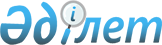 О внесении изменений в решение Текелийского городского маслихата от 15 декабря 2011 года N 39-303 "О бюджете города Текели на 2012-2014 годы"
					
			Утративший силу
			
			
		
					Решение маслихата города Текели Алматинской области от 17 февраля 2012 года N 3-9. Зарегистрировано Управлением юстиции города Текели Департамента юстиции Алматинской области 22 февраля 2012 года N 2-3-106. Утратило силу решением маслихата города Текели Алматинской области от 13 мая 2013 года N 14-91      Сноска. Утратило силу решением маслихата города Текели Алматинской области от 13.05.2013 N 14-91.

      Примечание РЦПИ:

      В тексте сохранена авторская орфография и пунктуация.       

В соответствии с пунктом 7 статьи 44, пункта 5 статьи 104, подпункта 4) пункта 2 статьи 106 Бюджетного кодекса Республики Казахстан от 4 декабря 2008 года, подпункта 1) пункта 1 статьи 6 Закона Республики Казахстан "О местном государственном управлении и самоуправлении в Республике Казахстан" от 23 января 2001 года, Текелийский городской маслихат РЕШИЛ:



      1. Внести в решение Текелийского городского маслихата от 15 декабря 2011 года N 39-303 "О бюджете города Текели на 2012-2014 годы" (зарегистрированного в Реестре государственном регистрации нормативных правовых актов в управлении Юстиции города Текели 20 декабря 2011 года за N 2-3-100, опубликовано в газете "Текелі тынысы" от 30 декабря 2011 года N 52) следующие изменения:



      в пункте 1 по строкам:



      1) "доходы" цифры "1674095" заменить на цифры "1805859", в том числе по:

      "поступлениям трансфертов" цифры "1558515" заменить на цифры "1690279".



      2)"затраты" цифры "1689095" заменить на цифры "1833229".



      пункт 3 и приложение 4 исключить.



      2. Приложение 1 к указанному решению изложить в новой редакции согласно приложению 1 к настоящему решению.



      3. Приложение 6 к указанному решению изложить в новой редакции согласно приложению 2 к настоящему решению.



      4. Настоящее решение вводится в действие с 1 января 2012 года.      Председатель

      очередной ІІI сессии

      V созыва Текелийского

      городского маслихата                       Е Кан      Секретарь Текелийского

      городского маслихата                       Н. Калиновский      СОГЛАСОВАНО:      Начальник государственного

      учреждения "Отдел экономики,

      бюджетного планирования и

      предпринимательства

      города Текели"                             Мырзахметова Файзагуль Свановна

      17 февраля 2012 года

Приложение 1

к решению Текелийского городского

маслихата от 17 февраля 2012 года

N 3-9 "О внесении изменений в

решение Текелийского городского

маслихата от 15 декабря 2011 года

N 39-303 "О бюджете города

Текели на 2012-2014 годы"Приложение 1

к решению Текелийского городского

маслихата от 15 декабря 2011 года

N 39-303 "О бюджете города

Текели на 2012-2014 годы 

Бюджет города Текели на 2012 год

Приложение 2

к решению Текелийского городского

маслихата от 17 февраля 2012 года

N 3-9 "О внесении изменений

в решение Текелийского городского

маслихата от 15 декабря 2011 года

N 39-303 "О бюджете города

Текели на 2012-2014 годы"Приложение 6

к решению Текелийского городского

маслихата от 15 декабря 2011 года

N 39-303 "О бюджете города

Текели на 2012-2014 годы 

Перечень бюджетных программ развития города Текели на 2012 год
					© 2012. РГП на ПХВ «Институт законодательства и правовой информации Республики Казахстан» Министерства юстиции Республики Казахстан
				КатегорияКатегорияКатегорияКатегорияСумма

тыс.

тенгеКлассКлассКлассСумма

тыс.

тенгеПодклассПодклассСумма

тыс.

тенгеНаименованиеСумма

тыс.

тенге1. Доходы18058591Налоговые поступления10487204Налоги на собственность676881Налоги на имущество281563Земельный налог72674Налог на транспортные средства321855Единый земельный налог8005Внутренние налоги на товары, работы и услуги339092Акцизы32923Поступления за использование природных и

других ресурсов244424Сборы за ведение предпринимательской и

профессиональной деятельности53585Налог на игорный бизнес81708Обязательные платежи, взимаемые за совершение

юридически значимых действий и (или) выдачу

документов уполномоченными на то

государственными органами или должностными

лицами32751Государственная пошлина32752Неналоговые поступления170801Доходы от государственной собственности11811Поступления части чистого дохода государственных предприятий423Дивиденды на государственные пакеты акций,

находящиеся в государственной собственности35Доходы от аренды имущества, находящегося в

государственной собственности113604Штрафы, пени, санкции, взыскания, налагаемые

государственными учреждениями, финансируемыми

из государственного бюджета, а также

содержащимися и финансируемыми из бюджета

(сметы расходов) Национального Банка

Республики Казахстан271Штрафы, пени, санкции, взыскания, налагаемые

государственными учреждениями, финансируемыми

из государственного бюджета, а также

содержащимися и финансируемыми из бюджета

(сметы расходов) Национального Банка

Республики Казахстан, за исключением

поступлений от организаций нефтяного сектора2706Прочие неналоговые поступления5001Прочие неналоговые поступления5003Поступления от продажи основного капитала900003Продажа земли и нематериальных активов90001Продажа земли 50002Продажа нематериальных активов40004Поступления трансфертов169027902Трансферты из вышестоящих органов

государственного управления16902792Трансферты из областного бюджета16902798Используемые остатки бюджетных средств1237001Остатки бюджетных средств123701Свободные остатки бюджетных средств12370Функциональная группаФункциональная группаФункциональная группаФункциональная группаФункциональная группаСумма

тыс.

тенгеФункциональная подгруппаФункциональная подгруппаФункциональная подгруппаФункциональная подгруппаСумма

тыс.

тенгеАдминистратор бюджетных программАдминистратор бюджетных программАдминистратор бюджетных программСумма

тыс.

тенгеПрограммаПрограммаСумма

тыс.

тенгеНаименованиеСумма

тыс.

тенге2. Затраты183322901Государственные услуги общего характера965341Представительные, исполнительные и другие

органы, выполняющие общие функции

государственного управления78507112Аппарат маслихата города16166001Услуги по обеспечению деятельности

маслихата города11166003Капитальные расходы государственного

органа5000122Аппарат акима города55930001Услуги по обеспечению деятельности акима

города55230003Капитальные расходы государственного

органа700123Аппарат акима поселка6411001Услуги по обеспечению деятельности акима

поселка64112Финансовая деятельность8602452Отдел финансов города8602001Услуги по реализации государственной

политики в области исполнения бюджета

города и управления коммунальной

собственностью города8270003Проведение оценки имущества в целях

налогообложения3325Планирование и статистическая деятельность9425453Отдел экономики и бюджетного планирования

города9425001Услуги по реализации государственной

политики в области формирования и развития

экономической политики, системы

государственного планирования и управления

города9409004Капитальные расходы государственного

органа1602Оборона64231Военные нужды2179122Аппарат акима города2179005Мероприятия в рамках исполнения всеобщей

воинской обязанности21792Организация работы по чрезвычайным

ситуациям4244122Аппарат акима города4244006Предупреждение и ликвидация чрезвычайных

ситуаций масштаба района (города

областного значения)3148007Мероприятия по профилактике и тушению

степных пожаров районного (городского)

масштаба, а также пожаров в населенных

пунктах, в которых не созданы органы

государственной противопожарной службы109603Общественный порядок, безопасность,

правовая, судебная,

уголовно-исполнительная деятельность7001Правоохранительная деятельность700458Отдел жилищно-коммунального хозяйства,

пассажирского транспорта и автомобильных

дорог города700021Обеспечение безопасности дорожного

движения в населенных пунктах70004Образование7868271Дошкольное воспитание и обучение132971471Отдел образования, физической культуры и

спорта города132971003Обеспечение дошкольного воспитания и

обучения117794025Увеличение размера доплаты за

квалификационную категорию воспитателям

дошкольных организаций образования за счет

трансфертов из республиканского бюджета151772Начальное, основное среднее и общее

среднее образование618797471Отдел образования, физической культуры и

спорта города618797004Общеобразовательное обучение581980005Дополнительное образование для детей и

юношества24566063Повышение оплаты труда учителям, прошедшим

повышение квалификации по учебным

программам АОО "Назарбаев интеллектуальные

школы" за счет трансфертов из

республиканского бюджета442064Увеличение размера доплаты за

квалификационную категорию учителям школ

за счет трансфертов из республиканского

бюджета118099Прочие услуги в области образования35059467Отдел строительства города5000037Строительство и реконструкция объектов

образования5000471Отдел образования, физической культуры и

спорта города30059008Информатизация системы образования в

государственных учреждениях образования

города3112009Приобретение и доставка учебников,

учебно-методических комплексов для

государственных учреждений образования

города8025020Ежемесячные выплаты денежных средств

опекунам (попечителям) на содержание

ребенка-сироты (детей-сирот), и ребенка

(детей), оставшегося без попечения

родителей за счет трансфертов из

республиканского бюджета16106023Обеспечение оборудованием, программным

обеспечением детей-инвалидов, обучающихся

на дому за счет трансфертов из

республиканского бюджета281606Социальная помощь и социальное обеспечение1138992Социальная помощь95596451Отдел занятости и социальных программ

города92505002Программа занятости27119005Государственная адресная социальная помощь1606006Оказание жилищной помощи19176007Социальная помощь отдельным категориям

нуждающихся граждан по решениям местных

представительных органов6111010Материальное обеспечение детей-инвалидов,

воспитывающихся и обучающихся на дому1540014Оказание социальной помощи нуждающимся

гражданам на дому15343016Государственные пособия на детей до 18 лет7686017Обеспечение нуждающихся инвалидов

обязательными гигиеническими средствами

и предоставление услуг специалистами

жестового языка, индивидуальными

помощниками в соответствии с

индивидуальной программой реабилитации

инвалида4049023Обеспечение деятельности центров занятости

населения9875471Отдел образования, физической культуры и

спорта города 3091012Социальная поддержка обучающихся и

воспитанников организаций образования

очной формы обучения в виде льготного

проезда на общественном транспорте (кроме

такси) по решению местных представительных

органов30919Прочие услуги в области социальной помощи

и социального обеспечения18303451Отдел занятости и социальных программ

города18303001Услуги по реализации государственной

политики на местном уровне в области

обеспечения занятости и реализации

социальных программ для населения14859011Оплата услуг по зачислению, выплате и

доставке пособий и других социальных

выплат644021Капитальные расходы государственного

органа280007Жилищно-коммунальное хозяйство5045601Жилищное хозяйство125835458Отдел жилищно-коммунального хозяйства,

пассажирского транспорта и автомобильных

дорог города2525031Изготовление технических паспортов на

объекты кондоминиумов2525467Отдел строительства города119083003Проектирование, строительство и (или)

приобретение жилья государственного

коммунального жилищного фонда99582004Проектирование, развитие, обустройство и

(или) приобретение

инженерно-коммуникационной инфраструктуры19501479Отдел жилищной инспекции города4227001Услуги по реализации государственной

политики на местном уровне в области

жилищного фонда3683005Капитальные расходы государственного

органа5442Коммунальное хозяйство271928458Отдел жилищно-коммунального хозяйства,

пассажирского транспорта и автомобильных

дорог города271928012Функционирование системы водоснабжения и

водоотведения5000028Развитие коммунального хозяйства2669283Благоустройство населенных пунктов106797123Аппарат акима поселка5256008Освещение улиц населенных пунктов1237009Обеспечение санитарии населенных пунктов2473011Благоустройство и озеленение населенных

пунктов1546458Отдел жилищно-коммунального хозяйства,

пассажирского транспорта и автомобильных

дорог города101541015Освещение улиц в населенных пунктах11603016Обеспечение санитарии населенных пунктов12891017Содержание мест захоронений и захоронение

безродных31140018Благоустройство и озеленение населенных

пунктов4590708Культура, спорт, туризм и информационное

пространство460791Деятельность в области культуры21448455Отдел культуры и развития языков города21448003Поддержка культурно-досуговой работы214482Спорт1496471Отдел образования, физической культуры и

спорта города1496014Проведение спортивных соревнований на

городском уровне671015Подготовка и участие членов сборных команд

города по различным видам спорта на

областных соревнованиях8253Информационное пространство11531455Отдел культуры и развития языков города10363006Функционирование городских библиотек6487007Развитие государственного языка и других

языков народа Казахстана3876456Отдел внутренней политики города1168002Услуги по проведению государственной

информационной политики через газеты и

журналы11689Прочие услуги по организации культуры,

спорта, туризма и информационного

пространства11604455Отдел культуры и развития языков города4567001Услуги по реализации государственной

политики на местном уровне в области

развития языков и культуры4567456Отдел внутренней политики города7037001Услуги по реализации государственной

политики на местном уровне в области

информации, укрепления государственности и

формирования социального оптимизма граждан6750003Реализация мероприятий в сфере молодежной

политики28710Сельское, водное, лесное, рыбное

хозяйство, особо охраняемые природные

территории, охрана окружающей среды и

животного мира, земельные отношения232361Сельское хозяйство13541462Отдел сельского хозяйства города5570001Услуги по реализации государственной

политики на местном уровне в сфере

сельского хозяйства5570473Отдел ветеринарии города7971001Услуги по реализации государственной

политики на местном уровне в сфере

ветеринарии5306003Капитальные расходы государственного

органа2250007Организация отлова и уничтожения бродячих

собак и кошек180008Возмещение владельцам стоимости изымаемых

и уничтожаемых больных животных, продуктов

и сырья животного происхождения100009Проведение ветеринарных мероприятий по

энзоотическим болезням животных1356Земельные отношения6471463Отдел земельных отношений города6471001Услуги по реализации государственной

политики в области регулирования земельных

отношений на территории города64719Прочие услуги в области сельского,

водного, лесного, рыбного хозяйства,

охраны окружающей среды и земельных

отношений3224473Отдел ветеринарии города3224011Проведение противоэпизоотических

мероприятий322411Промышленность, архитектурная,

градостроительная и строительная

деятельность117412Архитектурная, градостроительная и

строительная деятельность11741467Отдел строительства города4658001Услуги по реализации государственной

политики на местном уровне в области

строительства4658468Отдел архитектуры и градостроительства

города7083001Услуги по реализации государственной

политики в области архитектуры и

градостроительства на местном уровне5083004Капитальные расходы государственного

органа200012Транспорт и коммуникации1919561Автомобильный транспорт191956458Отдел жилищно-коммунального хозяйства,

пассажирского транспорта и автомобильных

дорог города191956023Обеспечение функционирования автомобильных

дорог19195613Прочие451103Поддержка предпринимательской деятельности

и защита конкуренции5157469Отдел предпринимательства города5157001Услуги по реализации государственной

политики на местном уровне в области

развития предпринимательства и

промышленности51579Прочие39953452Отдел финансов города2207012Резерв местного исполнительного органа

города2207458Отдел жилищно-коммунального хозяйства,

пассажирского транспорта и автомобильных

дорог города21998001Услуги по реализации государственной

политики на местном уровне в области

жилищно-коммунального хозяйства,

пассажирского транспорта и автомобильных

дорог6998039Проведение ремонта общего имущества

объектов кондоминиум15000471Отдел образования, физической культуры

и спорта города15748001Услуги по обеспечению деятельности отдела

образования, физической культуры и спорта1574815Трансферты61641Трансферты6164452Отдел финансов города6164006Возврат неиспользованных

(недоиспользованных) целевых трансфертов6164КатегорияКатегорияКатегорияКатегорияСумма

(тыс.

тенге)КлассКлассКлассСумма

(тыс.

тенге)ПодклассПодклассСумма

(тыс.

тенге)НаименованиеСумма

(тыс.

тенге)3. Дефицит (профицит) бюджета-150004. Финансирование дефицита (использование

профицита) бюджета150007Поступления займов1500001Внутренние государственные займы150002Договоры займа15000Функциональная группаФункциональная группаФункциональная группаФункциональная группаФункциональная группаФункциональная подгруппаФункциональная подгруппаФункциональная подгруппаФункциональная подгруппаАдминистратор бюджетных программАдминистратор бюджетных программАдминистратор бюджетных программПрограммаПрограммаНаименование04Образование9Прочие услуги в области образования467Отдел строительства города037Строительство и реконструкция объектов образования07Жилищно-коммунальное хозяйство1Жилищное хозяйство467Отдел строительства города003Проектирование, строительство и (или) приобретение

жилья государственного коммунального жилищного фонда004Проектирование, развитие, обустройство и (или)

приобретение инженерно-коммуникационной

инфраструктуры2Коммунальное хозяйство458Отдел жилищно-коммунального хозяйства, пассажирского

транспорта и автомобильных дорог города028Развитие коммунального хозяйства13Прочие9Прочие458Отдел жилищно-коммунального хозяйства, пассажирского

транспорта и автомобильных дорог города039Проведение ремонта общего имущества объектов

кондоминиум